  dk;kZy; izkpk;Z] 'kkldh; MkW-ok-ok-ikV.kdj dU;k LukrdksRrj egkfo|ky;]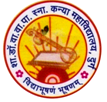 dsUnzh; fo|ky; ds ikl] tsyjksM nqxZ  ¼N-x-½iwoZ uke&'kkldh; dU;k egkfo|ky;]nqxZ ¼N-x-½ Qksu 0788&2323773 Email- govtgirlspgcollege@gmail.com             	Website: www.govtgirlspgcollegedurg.comCollege Code : 1602nqxZ] fnukad % 09-11-2019lsDVj Lrjh; efgyk OgkyhckWy izfr;ksfxrk [kqlhZikj dkWyst us lkbZUl dkWyst dks 2&0 ls gjk;k  'kkl- MkW- ok-ok- ikV.kdj dU;k LukRkdksRrj egkfo|ky; nqxZ ds rRok/kku esa lsDVj Lrjh; efgyk OgkyhckWy izfr;ksfxrk dk vk;kstu ch-vkbZ-Vh- ds eSnku esa vk;ksftr fd;k tk jgkAizfr;ksfxrk dk mn~?kkVu egkfo|ky; ds izkpk;Z MkW- lq'khy pUnz frokjh us fd;k] dk;ZØe dh v/;{krk egkfo|ky; ØhM+klfefr ds la;kstd MkW- ds-,y- jkBh rFkk mPp f'k{kk foHkkx ds i;Zos{kd MkW- izeksn ;kno dh mifLFkfr esa gqvkA vk;kstu lfpo ,oa egkfo|ky; dh ØhM+kf/kdkjh MkW- _rq nqcs us tkudkjh nsrs gq, crk;k fd bl izfr;ksfxrk esa nl egkfo|ky;ksa dh Vheas fgLlk ys jgh gSA ftlesa 'kkl- dU;k egk- nqxZ] 'kkl- foKku egk- nqxZ] eulk 'kkjhfjd f'k{kk egk- dksgdk] lsB vkj-lh-,l- egk- nqxZ] 'kkl- egk- oS'kkyhuxj] dY;k.k egk- fHkykbZ] Lokeh Lo:ikuUn egk- gqMdks fHkykbZ] efgyk egk- lsDVj&9 fHkykbZ 'kkfey gSA  izfr;ksfxrk dk izFke eSp 'kkl- egk- [kqlhZikj ,oa efgyk egk- lsDVj 9 ds e/; [ksyk x;k] ftlesa 'kkl- egk- [kqlhZikj 2&0 ls fot;h jgh] nwljk eSp Lokeh Lo:ikuUn egk- gqMdks ,oa eulk egk- dksgdk ds e/; [ksyk x;k ftlesa eulk egk- dksgdk 2&0 ls fot;h jgkA DokVZj Qkbuy dk izFke eSp 'kkl- egk- [kqlhZikj ,oa foKku egk- nqxZ ds e/; [ksyk x;k ftlesa 'kkl- egk- [kqlhZikj 2&0 ls fot;h jgkA nwljk DokVZj Qkbuy eqdkcyk dY;k.k egk- fHkykbZ ,oa 'kkl- egk- oS'kkyuxj ds e/; [ksyk x;k ftlesa 'kkl- egk- oS'kkyhuxj 2&0 ls fot;h jgkA r`rh; DokVZj Qkbuy eSp vkj-lh-,l- lqjkuk egk- ,oa 'kkl- dU;k egk- nqxZ ds e/; [ksyk x;k ftlesa dU;k egk- nqxZ us 2&0 ls fot;h jgkA prqFkZ DokVZj Qkbuy eSp 'kkl- egk- csjyk ,oa eulk egk- dksgdk ds e/; [ksyk x;k ftlesa 'kkl- egk- csjyk 2&0 ls fot;h jgkA izfr;ksfxrk dk QkbZuy eqdkcyk jfookj dks lsehQkbZuy ds fotsrkvksa ds e/; [ksyk tk;sxkA bl volj ij fofHkUu egkfo|ky;ksa ls vk;s ØhM+kf/kdkjh ,oa Nk=k;sa mifLFkr FkhA ¼MkW0 lq'khy pUnz frokjh½izkpk;Z'kkl0 MkW0 ok0 ok0 ikV.kdj dU;k LukrdksRrj egkfo|ky;] nqxZ ¼N0x0½'kkldh; MkW-ok-ok-ikV.kdj dU;k LukrdksRrj egkfo|ky;] nqxZ  ¼N-x-½lsDVj Lrjh; efgyk OgkyhckWy izfr;ksfxrk [kqlhZikj dkWyst us lkbZUl dkWyst dks 2&0 ls gjk;k  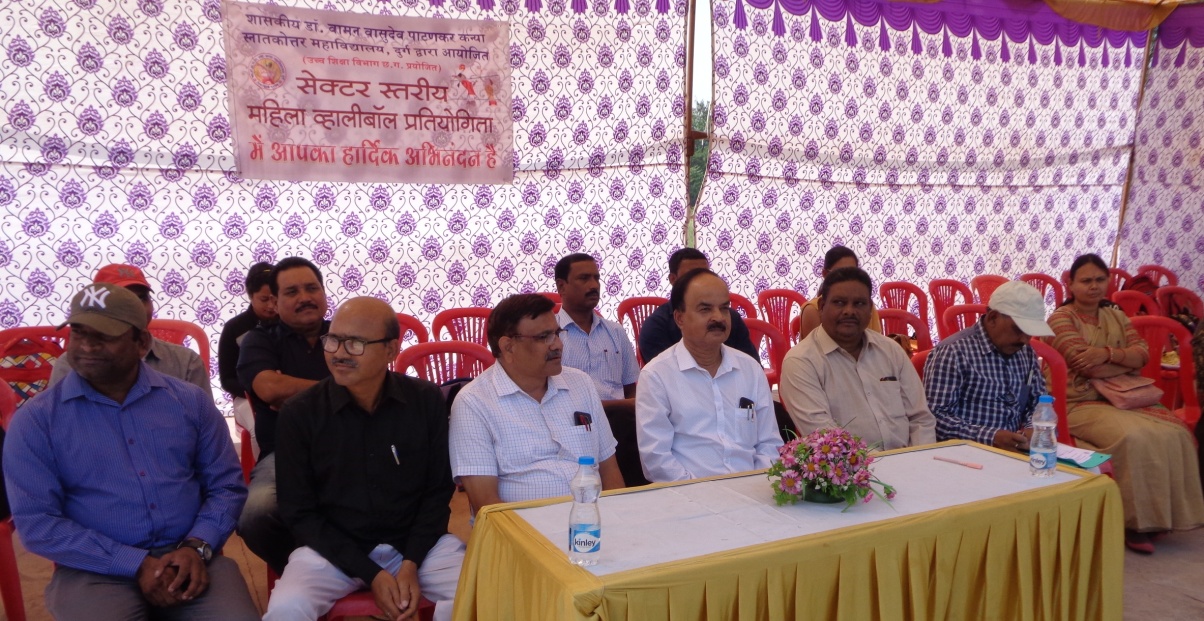 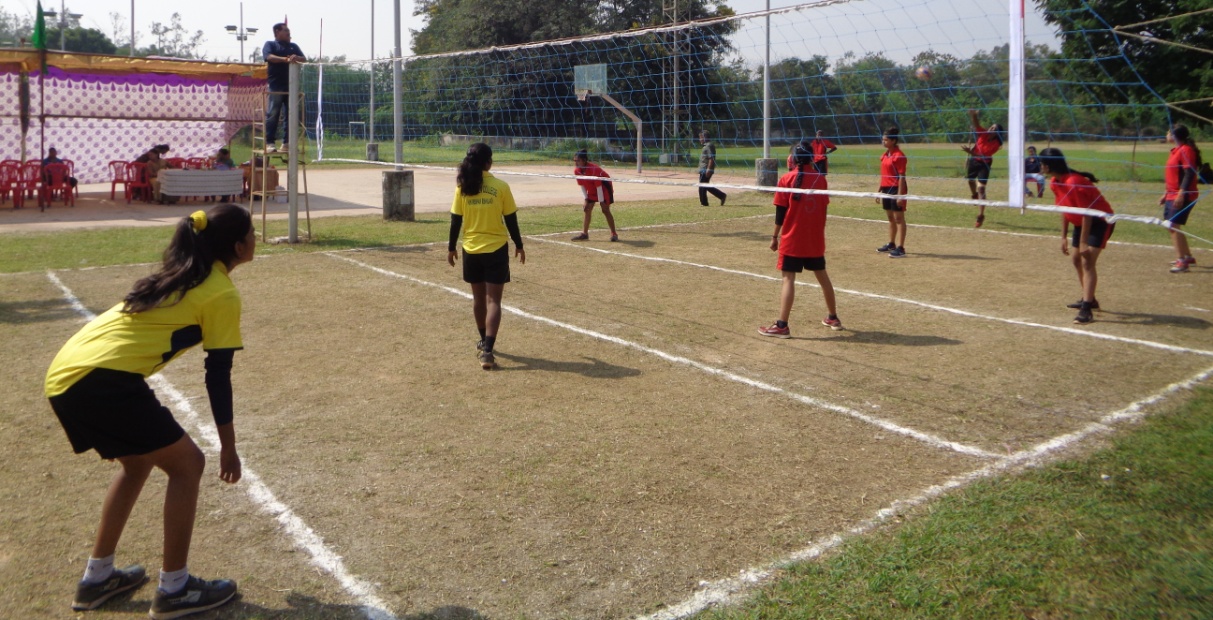 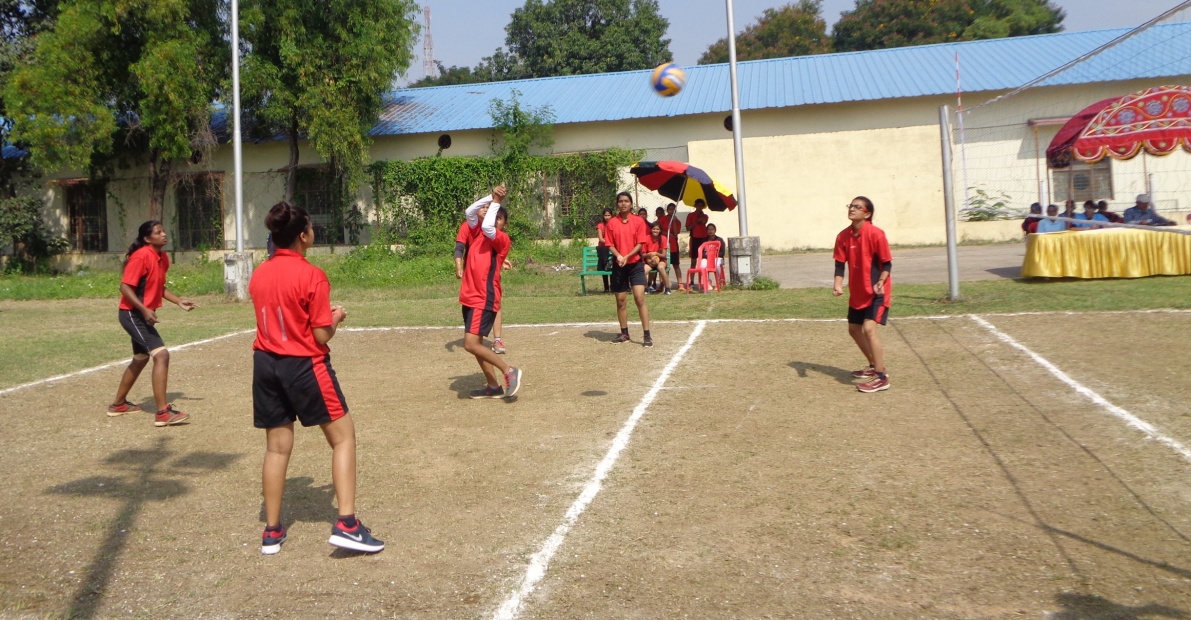 